SCOTTISH VOLLEYBALLAIDE  FOR SCORERS – Key Points (Based on common errors)Complete the header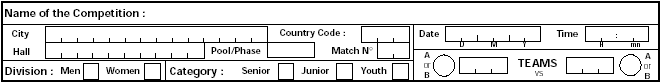 Name of competitionCity, Hall and Country code -Trigram for CountryDate and advertised start time   Pool/Phase e.g. Division, Cup Round etcMatch number from fixture schedule/websiteDivision (gender) – Insert X in the approp. boxCategory – Insert X in the appropriate boxTeams – Use the appropriate Trigram – home team on left or if a neutral venue as listed in match scheduleNote  Leave the circles A or B blank by the team name until after the coin toss - (court A on left side of scorer).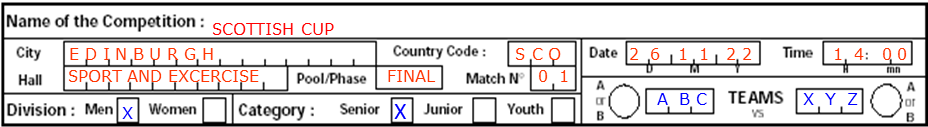    2.Complete Team Listing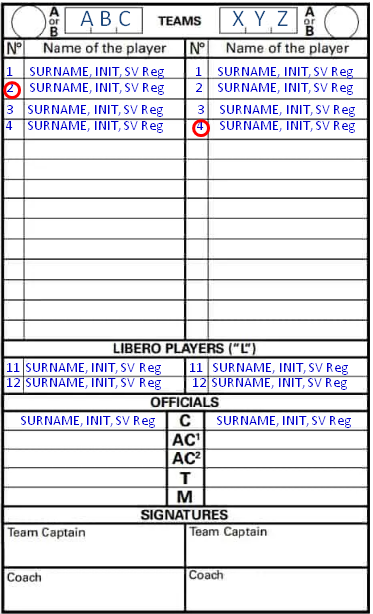 A and B will be empty until after the coin tossCircle the captainsIf possible, list players in numerical order.Must have SV registration numberMaximum 12 Players on list (including Liberos)Captains and coaches must sign before match startsWhen the scorer receives the line-up sheets, it is good practice to ensure that the payers listed are on the score sheet. If they are not listed, inform the second referee immediately.SubstitutionsRecord the scores of both teams at time of the substitution (Team completing the substitution is first). When the starting player returns to the court, record the scores of both teams and circle the number of the player leaving the court (to show they can’t legally return to court this set).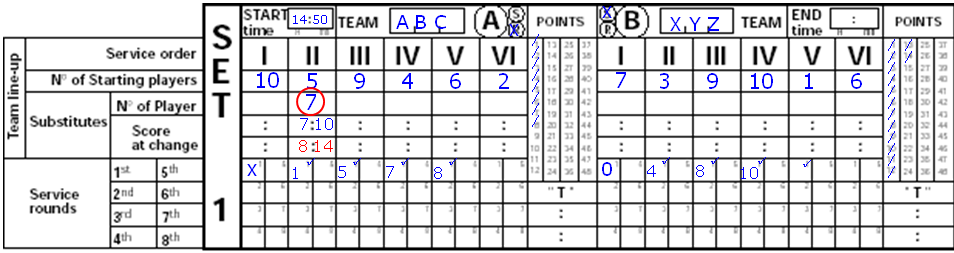 End of SetWrite the exact time at the end of the set into the END time box.Cancel the points not reached by both teams in the columns of POINTSCircle the last points recorded in the Service Rounds (Circles in the tally section are PENALTY points only)If a set is won by a receiving team, the last point must be recorded and circled without crossing out the Service Round number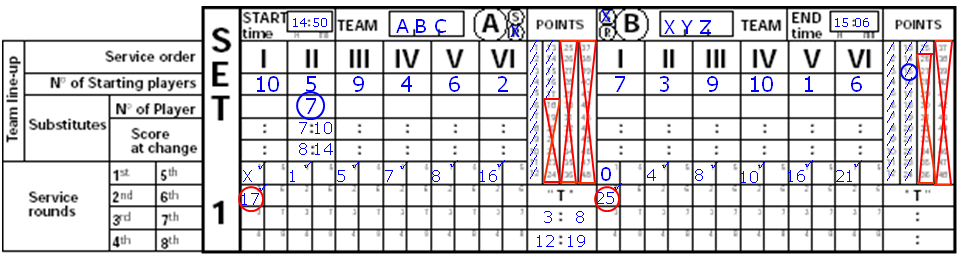 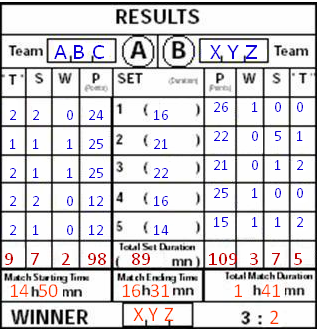 End of MatchComplete the results boxThe final row is for the totals of Time outs, subs etcRecord start, end times and total duration of matchRecord the winner of the matchThere should be 6 minutes difference between set duration and match time for a 3 set match, 9 minutes for 4 set match and 12 minutes for a 5 set match